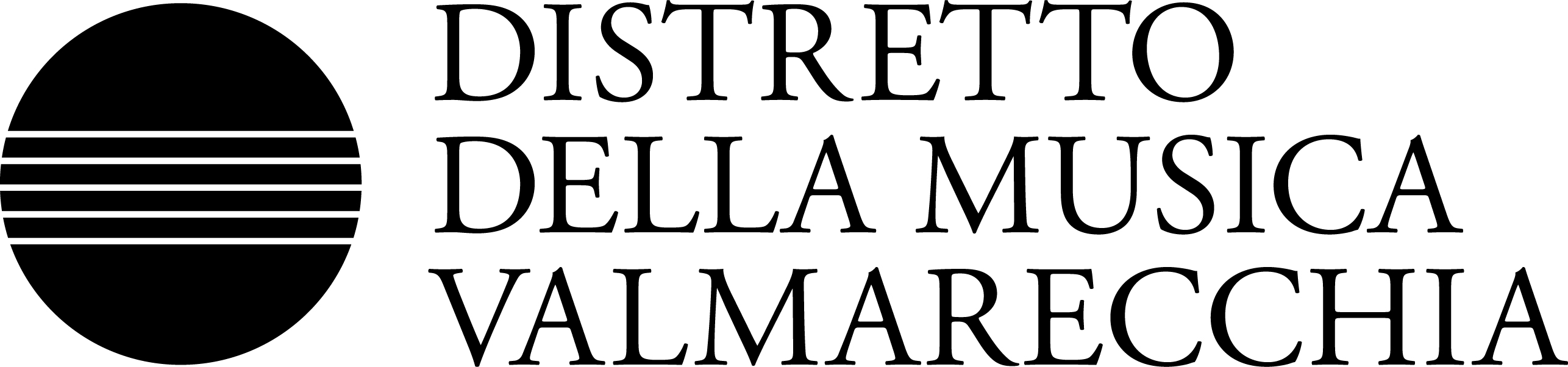 Scheda di iscrizione Progetto DDMV - Formazione Docenti di Musica1° Laboratorio : "Tamburi che parlano"RIMINI      1 - 4 luglio 2015 Da inviare via mail a : DDMVALMARECCHIA@GMAIL.COM O per posta prioritaria a : Ass. Cult. DISTRETTO DELLA MUSICA VALMARECCHIA Via Umberto I, 58/a Loc. Pietracuta 47865 San Leo (RN)unitamente alla ricevuta di versamento di € 180.00 sul c/c bancario iban:IT 13 L 08995 68570 014000044724 Cognome………………………..…….……………..................................…Nome …………………………….………....................................Via ……………………………….……………………………….   CAP ……..…   città……………….................……………………………....tel/cell……………………….  e-mail …………………….……………………………….……………………………….…………………........qualifica professionale ……………………………….… eventuale scuola di appartenenza ………….….…………………………..…....studi musicali …………..……………………………………………………………………...…………………………………………..…….…...………………………………….……..……………………………………………………………………………………………………………......strumenti musicali (anche non percussivi) conosciuti e livello di padronanza (professionale/semiprofessionale/dilettantistico)………………………………….……..……………………………………………………………………………………………………………......strumenti (anche non percussivi) che il corsista porterà con sè al laboratorio (facoltativo) …………………................................……………………………………………………........……………………………………………………........…………………………………....Saranno prese in considerazione le prime 30 iscrizioni: fa fede la data e ora del bonifico. Qualora vi sia un congruo numero di domande in eccedenza il distretto della musica valmarecchia  si riserva di  organizzare un ulteriore turno . Gli iscritti non inclusi nei primi 30 saranno contattati dalla segreteria del corso e , qualora non sia possibile organizzare un secondo turno o i corsisti esclusi siano impossibilitati a parteciparvi, sarà restituita loro l'intera somma.	Al termine i partecipanti riceveranno l' attestato di frequenza e il materiale prodotto durante il laboratorio, su pendrive o tramite accesso ad un link riservato. 	Sono vietate registrazioni audio o video personali: al termine del laboratorio sarà comunque possibile ricevere un dvd riassuntivo con le registrazioni ufficiali a cura dell'organizzazione. Tale DVD sarà utilizzabile solo per uso personale.  e' assolutamente vietata la distribuzione materiale o la pubblicazione sul web di tali contenuti senza la preventiva autorizzazione da richiedere alla segreteria del corso.	a partire da lunedì 22 giugno chiamando la segreteria del corso dal lunedì al venerdì e dalle 15 alle 19.30, o inviando una mail, sarà possibile ricevere informazioni dettagliate su alloggio e ristorazione consigliati e/o convenzonati  e su ogni questione di carattere organizzativo.	sebbene durante il laboratorio saranno messi a disposizione gli strumenti musicali, è possibile, e gradito, portare con sè strumenti personali (anche melodici e armonici).SEGRETERIA DEL CORSO: TEL. 392-2033951 - DDMVALMARECCHIA@GMAIL.COM